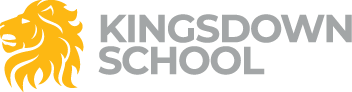 KS4 Business Curriculum Explained Our KS4 Business Studies curriculum follows the NCFE Business course, giving students’ a diverse understanding of the dynamic nature of enterprise. It is focused on developing students knowledge and applying this through enterprising skills Kingsdown Business learners will be able know how to :understand entrepreneurial characteristics and business aims and objectiveslegal structures, organisational structures and stakeholder engagementunderstand the marketing mix, market research, market types and orientation typesunderstand operations managementunderstand internal and external influences on businessunderstand research, resource planning and growth for businessunderstand human resource requirements for a business start-upunderstand sources of enterprise funding and business financeunderstand business and enterprise planning. Kingsdown Business Studies will develop skills and knowledge: in adapting their own ideas and responding to feedback in evaluating their own work analysing data and making decisions that are essential for the business and enterprise sector, such as evaluation skills; responding to data; independent working; working to deadlines; efficient use of resources. TopicKey ideasWhy they are learning it and in what order.Marketing for business and enterpriseAspects of Marketing Marketing Techniques 4 P’s The learner can: Understand different aspects of marketingUnderstand the methods of market research Understand the marketing mixBe able to evaluate the effectiveness of different marketing methodsPlan, develop and participate in a business or enterprise projectBe able to identify and research a projectBe able to develop a project planBe able to participate in a projectBe able to evaluate their business or enterprise projectThe learner can:1.1 Select an appropriate project1.2 Identify aims and objectives of the project1.3 Conduct appropriate market research for your project1.4 Assess findings against the aims and objectives, amending if required2.1 Develop a project plan to include: aims and objectives summary of research marketing plan financial plan production/service plan the balance of potential risks against potential rewards2.2 Present the plan in a clear and appropriate way3.1 Participate in the project as planned3.2 Demonstrate effective communication skills3.3 Demonstrate effective working relationships with others4.1 Evaluate the success of the project against the aims and objectives4.2 Assess the strengths and areas for development of your contribution to the project4.3 Present the evaluation in a clear and appropriate wayYear group Areas covered  Year 9Unit 01 Introduction to business and enterprise Year 10 Unit 02 Understanding resources for business and enterprise planning Year 11Vcert Unit 2 – Marketing for Business VCert Unit 4 – Enterprise for Business 